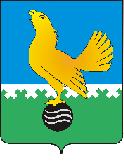 Ханты-Мансийский автономный округ-Юграмуниципальное образованиегородской округ город Пыть-ЯхАДМИНИСТРАЦИЯ ГОРОДАмуниципальная комиссия по делам несовершеннолетних и защите их прав  www.pyadm.ru e-mail: adm@gov86.orge-mail: kdn@gov86.orgг.Пыть-Ях, 1 мкр., дом № 5, кв. № 80	р/с 40101810565770510001Ханты-Мансийский автономный округ-Югра 	УФК по ХМАО-ЮгреТюменская область 628380	МКУ Администрация г. Пыть-Яха, л\с 04873033440)тел. факс (3463) 46-62-92, тел. 46-05-89,	РКЦ Ханты-Мансийск г. Ханты-Мансийск42-11-90, 46-05-92, 46-66-47	ИНН 8612005313 БИК 047162000ОКАТМО 71885000 КПП 861201001КБК 04011690040040000140ПОСТАНОВЛЕНИЕ26.09.2019	№ 306Актовый зал администрации города Пыть-Яха по адресу: г.Пыть-Ях, 1 мкр. «Центральный», д. 18а, в 14-30 часов (сведения об участниках заседания указаны в протоколе заседания муниципальной комиссии).О  рассмотрении представленияПрокуратуры ХМАО-Югры от 30.08.2019 № 21-24-07-2019 «Об устранении нарушений закона» Рассмотрев представление прокуратуры Ханты-Мансийского автономного округа-Югры от 30.08.2019 № 21-24-07-2019 «Об устранении нарушений закона», руководствуясь п. 13 ст. 15 Закона Ханты-Мансийского автономного округа-Югры от 12.10.2005 № 74-оз «О комиссиях по делам несовершеннолетних и защите их прав в Ханты-Мансийском автономном округе-Югре и наделении органов местного самоуправления отдельными государственными полномочиями по созданию и осуществлению деятельности комиссий по делам несовершеннолетних и защите их прав»,МУНИЦИПАЛЬНАЯ КОМИССИЯ ПОСТАНОВИЛА:Информацию, изложенную в представлении прокуратуры Ханты-Мансийского автономного округа-Югры от 30.08.2019 № 21-24-07-2019 «Об устранении нарушений закона» принять к сведению.Главному врачу БУ «Пыть-Яхская окружная клиническая больница» (О Г. Руссу):Проанализировать списки несовершеннолетних, состоящих на диспансерном учете у врача-нарколога, а также списки лиц, находящихся на диспансерном учете у врача-нарколога, и, имеющих на воспитании несовершеннолетних детей.Направить в муниципальную комиссию предложения по обмену информацией  по указанной в п. 2.1 настоящего постановления категории граждан, с целю организации с ними индивидуальной профилактической работы органами и учреждениями системы профилактики безнадзорности и правонарушений несовершеннолетних.срок: до 20.10.2019Директору департамента образования и молодежной политики администрации города Пыть-Яха (П.А. Наговицына):Довести информацию, изложенную в представлении окружной прокуратуры, до директоров общеобразовательных организаций.При организации в 2019-2020 учебном году социально-психологического тестирования в образовательных организациях учесть информацию, изложенную в представлении окружной прокуратурыНачальнику отдела по обеспечению деятельности муниципальной комиссии по делам несовершеннолетних и защите их прав администрации города Пыть-Яха (А.А. Устинов):Обеспечить размещение данного постановления муниципальной комиссии на официальном сайте администрации города Пыть-Яха в срок до 05.10.2019.Председательствующий на заседании:заместитель председателя муниципальной комиссии	А.А. Устинов